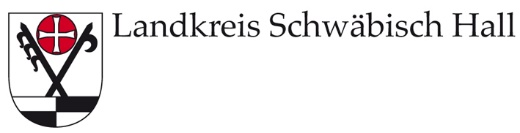 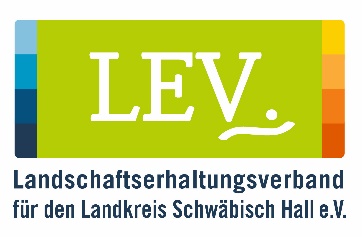 Antrag auf Zuwendung für LandschaftserhaltungsmaßnahmenLandschaftserhaltungsverband für den Landkreis Schwäbisch Hall e. V.Eckartshäuser Str. 4174532 IlshofenDatum des Antrags:      1. Antragsteller:2. Beantragte Maßnahme: Biotopgestaltungsmaßnahme (z.B. Anlage Sanierung von Trockenmauern, Anlagevon Blühstreifen, Anlage von Tümpel, Artenschutzmaßnahmen (z.B. Bekämpfung von Neophyten) Maßnahme an Naturdenkmalbäumen Maßnahme an naturdenkmalwürdigen, aber nicht geschütztenBäumen nach Maßgabe der Unteren Naturschutzbehörde Heckenpflanzung4. Beantragte Zuwendung: 70% für Landwirte/Privatpersonen 50% für Gemeinden 70% für besonders naturschutzwichtige Maßnahmen von GemeindenNachweis muss vorliegen (z.B. Ausweisung als Naturdenkmal, Artenschutzgutachten)  Anderer Satz i. H. v.      5. Kosten- und Finanzierungsplan6. Erklärungen des AntragsstellersIch erkläre, dassder Eigentümer mit der Maßnahme einverstanden ist.Abweichungen gegenüber den Antragsdaten unverzüglich mitgeteilt werden müssen.mit den Maßnahmen erst nach Bekanntgabe des Zuwendungsbescheids begonnen wird.keine anderen Beihilfen/Zuschüsse beantragt oder erhalten werden/wurden.die Gesamtfinanzierung der Maßnahme einschließlich ggf. anfallender Folgekosten gesichert ist.mir bekannt ist, dass kein Rechtsanspruch auf Fördermittel besteht.es sich nicht um Ausgleichsmaßnahmen handelt._________________________, den ____________          _____________________Ort                                                      Datum                        UnterschriftAnlagen:  Angebot oder Kostenvoranschlag  Lageplan mit Skizze Nachweis über besonders naturschutzwichtige MaßnahmeName, VornameArt des Antragstellers(z. B. Landwirt, sonst. Natürl. Person, jurist. Person d. öff. Rechts, sonst. Person d. Privatrechts, Verein)Straße, HausnummerPLZ, OrtTelefon, E-Mail, FaxIBANBICBankBeschreibung der Maßnahme (Ort, Inhalt...)Ziel der MaßnahmeDurchführung der Maßnahme (Zeitraum, Ausführende...)BesitzverhältnisseStatus und Name des Gebietes/der zu erhaltenden/schützenden/entwickelnden ArtLfd. Nr.Bezeichnung der MaßnahmeGesamt-kostenEigen-leistungFremd-leistungBeantragte ZuwendungSonstige Mittel und GeberWird vom LEV ausgefüllt Zuwendungs-fähige KostenSummeSumme